ОБЩЕРОССИЙСКИЙ ПРОФСОЮЗ ОБРАЗОВАНИЯСВЕРДЛОВСКАЯ ОБЛАСТНАЯ ОРГАНИЗАЦИЯОбзор СМИ с 29.06.2020 по 06.07.2020г. Сергей Кравцов заявил, что дети пойдут в школу 1 сентября29 июня 2020По словам министра просвещения, с учетом ситуации с коронавирусом будут усилены меры по эпидемиологической защите. Министр просвещения Сергей Кравцов в эфире телеканала «Россия 24» заверил зрителей, что учебный год начнётся в своё обычное время и дети смогут пойти в школу 1 сентября.https://vogazeta.ru/articles/2020/6/29/children/13683-sergey_kravtsov_zayavil_chto_deti_poydut_v_shkolu_1_sentyabryaВ Минпросвещения рассказали о целях эксперимента по внедрению цифровой образовательной среды30 июня 2020В Минпросвещения России отреагировали на возмущение интернет-пользователей, вызванное новостями о проведении эксперимента по внедрению целевой модели цифровой образовательной среды. Многие решили, что эксперимент – это шаг к полному переходу на дистанционное образование. В ведомстве заявили, что подобная информация недостоверна и не имеет под собой оснований.​Эксперимент планируется провести в 14 регионах, которые проявили инициативу участия и уже ведут подготовительную работу. http://www.ug.ru/news/30928Стартовал сбор предложений по включению мероприятий в перечень олимпиад и конкурсов на новый учебный год30 июня 2020Минпросвещения России объявило начало сбора предложений по включению мероприятий в перечень олимпиад и иных интеллектуальных и творческих конкурсов, мероприятий, направленных на развитие интеллектуальных и творческих способностей, способностей к занятиям физической культурой и спортом, интереса к научной, инженерно-технической, изобретательской, творческой, физкультурно-спортивной деятельности на 2020/21 учебный год.Сбор предложений по включению мероприятий в перечень осуществляется до 31 августа 2020 года включительно.Официальное объявление об организации сбора и контакты для связи опубликованы на сайте Минпросвещения России.http://www.ug.ru/news/30924https://edu.gov.ru/press/2642/minprosvescheniya-rossii-otkrylo-sbor-predlozheniy-po-vklyucheniyu-meropriyatiy-v-perechen-olimpiad-i-konkursov-na-2020-21-uchebnyy-god/Выплаты на детей, пенсии, ЖКХ, кредиты: что изменится с 1 июля02 июля 2020С этого месяца в стране вступают в силу законодательные изменения, которые скажутся на жизни большинства россиян. О новых выплатах на детей, индексации пенсий, повышении тарифов ЖКХ, налоге для самозанятых и обязательной маркировке товаров – в материале РИА Новости.https://vogazeta.ru/articles/2020/7/2/CHto_proiskhodit/13714-vyplaty_na_detey_pensii_zhkh_kredity_chto_izmenitsya_s_1_iyulyaРоспотребнадзор запретил массовые мероприятия для детей до конца года03 июля 2020Роспотребнадзор установил санитарные требования по работе школ и детских садов во время пандемии коронавируса. Соответствующее постановление подписала глава ведомства и главный государственный санитарный врач России Анна Попова, документ опубликован на официальном интернет-портале правовой информации.Новые требования будут действовать до 1 января 2021 года. Они коснутся всех организаций, работающих с детьми, в том числе оздоровительных лагерей, учреждений дополнительного образования, игровых комнат в торговых центрах и аэропортах и спортивных детских организаци.https://www.rbc.ru/society/03/07/2020/5eff81a99a794759d15d9ac6http://publication.pravo.gov.ru/Document/View/0001202007030021Свердловский областной комитетОбщероссийского Профсоюза образования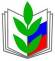 